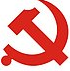 经济与管理学院党总支工作简报2013年 第 2 期经济与管理学院党总支                2013年 5月 15日经济与管理学院党支部四月工作总结在四月份的工作中，各支部积极开展各项活动，党建工作依旧有条不紊地进行着。党总支积极部署，继续深入贯彻落实十八大精神的学习和实践。教师党支部办公室党支部支部部分党员组织完成了学院青年教师讲课比赛。支部部分党员组织完成了研究生复试工作，学院党总支书记鹿伟、学院党总支副书记赵军伟和办公室支部书记董宏伟组成督导组，对整个面试过程进行了监督检查。支部部分党员组织完成了学院二级交代会的筹备工作，胜利召开了学院二级教代会。支部对王新丽同志入党问题进行了党内及党外人士座谈会，大家一致表示同意王新丽同志入党，完成了了王新丽同志的政审工作，领取了入党志愿书。支部部分党员组织“五一”福利食品、运动会服装的采购与发放活动。人力资源党支部支部本月主要召开两次会议。一为组织学习党章和党的“十八大”文件，并对有关问题展开讨论；二是对教学工作的安排，重点是指导毕业生毕业论文及就业，维持课堂教学秩序以及迎接大学教学督导组本学期对我院教学检查；加强办公室各项安全卫生工作。市场营销党支部4月2日，支部召开本学期开学以来的工作总结，特别强调要以饱满的热情投入于教学工作，以迎接教学督导组的重点监管，并对本科毕业设计系统的相关内容进行说明。4月9日，研讨本科物流管理专业培养方案的修订，教师针对部分课程内容交叉，相关课程的大纲重新编订等问题，提出建设性的建议。4月16日，在院里召开的第二次教代会上，牛院长对学院取得的成绩及今年的重点工作做出报告，会后，教研室老师讨论物流工程硕士的培养方案。4月23日，支部部分教师积极参加校跳绳比赛。金融国贸党支部本月在学校党委以及经管院党总支的正确领导下，支部主要做了以下工作：1、本月我校组织了两年一度的青年教师教学基本功比赛，我支部鼓励青年教师积极参加，其中孙冬老师取得较好成绩，并组织观摩4月12日的决赛。2、为加深同事之情，提高支部凝聚力，特制“金融与国际贸易党支部”的旗帜，号召大家前往奥林匹克森林公园踏青。3、由于今年的校运会由我院承办，支部积极配合相关工作并号召教研室全体老师积极参加比赛，同时于4月23日参加跳绳比赛。4、支部老师对09级学生伸出援手，帮助同学减轻考研、就业以及毕业论文、毕业实习等带来的多重压力。5、4月9日，支部组织老师大扫除。财务管理党支部支部本月主要进行了以下活动。首先，考虑到第一次使用软件对毕业论文的全过程进行控制，财务教研室召开会议，教授了本科生毕业论文软件使用方法和时间进程。其次，动员支部老师参加青年教师教学基本功比赛，并组织观摩决赛，学习优秀的讲课方法和技巧。再次， 4月23日，财务管理教研室召开期中教学工作监控分析会议，何永秀副院长出席会议，并分析了学生专业知识学习存在的问题，讨论了如何提升课堂教学的方法与艺术水平、加强过程考核、严格考试纪律以及教师队伍建设、教材建设等问题。电力经济党支部支部在学院党总支的领导下，引导党员关注当前国际国内形势，如雅安地震、北韩局势动荡和钓鱼岛对峙等重大问题；积极组织支部及教研室活动，于4月22日上午到植物园踏青，下午唱KTV愉悦身心；教研室组织了对“五一”福利食品、运动会服装等的发放等活动。经济学党支部支部四月份召开两次集体会议：1、组织党员继续学习贯彻党的十八大精神、学校2013年双代会有关精神。2、组织党员参加讨论，思考党支部在氛围营造、文化引领、人才培养等方面发挥战斗堡垒作用的有效途径和实践载体，让党员起到模范作用助于广大教职工形成重视人才、渴望人才、尊重人才、爱惜人才、服务人才、奋发成才的风气和氛围。学生党支部博1038班党支部本月，本支部确定了下一阶段的发展对象。临近毕业，博1038班全体同学继续保持踏实进取、严谨治学的态度，以积极的行动，良好的状态，投入到紧张的学习及科研生活当中，营造出了良好的学习氛围。博1143班党支部4月15日，支部成员认真观看了习近平主席在博鳌论坛开幕式发表的主旨演讲。支部成员针对我国及周边国家的能源贸易问题尤其是电力相关内容展开了热烈讨论。同学们根据自身专业及研究方向就如何规避能源投资风险，实现我国各大能源企业走出去战略提出了自己的见解。此外，支部成员都对自己近期的科研工作尤其是论文发表工作进行了探讨，对研究中遇到的困难及出现的问题进行了深入交流。博1238班党支部4月份，我校发起了“光盘行动”，号召大家不要浪费粮食， 博1238班的成员对此活动非常支持，对以奢侈浪费为荣的风气深恶痛绝，博1238班的所有党员同志都表示在以后的生活中，不仅要做到自身不浪费粮食，还要号召身边的人也不浪费，通过这件事培养自己的勤俭节约的生活习惯，并将这种习惯带到生活的其他方面。研经管1112班党支部党支部积极响应学院党总支号召，各项工作有条不紊的进行，加强了班级体得凝聚力，提升了党支部在同学们心目中的地位。具体工作如下：积极开展“创先争优”活动，通过一起探讨，每位支部成员都写下了自己在新的学年中的目标，并且在树立目标后都努力进行。在本月17日召开的支部例会上，班委将近期工作进行总结，提出“如何规划自己的研究生生活”、“怎样写好论文”等问题，大家一起进行讨论，并且将讨论结果与班级同学进行分享，收益颇丰。研经管1113班党支部本月支部的重点工作为评选本学年的优秀团员相关事宜，本次评选程序公开公正，得到支部党员和班级群众同志的一致认可。研经管1114班党支部党支部4月8日在教四B102开展了“深入学习十八大报告，贯彻落实十八大精神”学习讨论会。会上，党员同志重点讨论了中央《八项规定》的深刻含义，特别是对习主席提出的“厉行勤俭节约”谈了自己的看法。在党员实践方面，党支部于4月14日组织同学参观了以“创新科技”为主题的农业嘉年华活动，并于活动结束后开展了“体验科技、感受创新”学习讨论活动。4月20日，雅安地震的发生牵动了全国人民的心。面临这突如其来的天灾，党支部第一时间向班级同学询问情况，看是否有人在雅安中受伤，以便及时提供必要的帮助。同时党支部迅速组织同学向雅安同胞捐款。另外，党支部协同班级团支部获取了“系级优秀团支部”的荣誉称号。研经管1115班党支部党支部相应学校的号召，组织班级同学开展了“与高水平大学研究生同行”的主题活动，首先是以宿舍为单位组织同学总结自己两年以来的研究生生活，讨论大家的各自的优点和不足，由宿舍长将大家讨论的资料总结，党支部进行汇总。针对大家存在的疑惑和问题，我们党支部也是邀请了北京科技大学和清华大学管理学院的研究生和我们一起来讨论，收获到了很好的效果。在班会上，党支部和班委同样组织同学对《强校之路》这本书进行了学习。研经管1116班党支部召开党支部及班级会议，就2013年优秀团员、优秀团干部进行评选。学习宣传贯彻党的十八大精神，围绕立德树人根本任务，引导广大党员及非党员同学为实现国家富强、民族复兴、人民幸福的伟大“中国梦”而发奋学习、不懈奋斗，党支部围绕两会主题报告进行了学习，并开展以“我的梦•中国梦”为主题的党日活动。研经管1211班党支部我支部4月份工作总结如下:第一,针对禽流感的蔓延,在班级同学中普及流感日常防护措施,消除同学对流感的担忧；第二,针对近期全国其他高校连续发生的几起校园人身伤害事件，要求支部党员高度重视，全面深入了解同学动态,做好安全稳定工作；第三,开展“我的中国梦”班会及征文演讲活动,加强世界观、人生观、价值观教育建设；第四,积极组织同学为“雅安地震”募捐,为灾区渡过难关出一份力，尽一份心。研经管1212班党支部4月25日，本支部响应学校号召，开展“我的梦中国梦”的主题班会，全体同学悉数到场，目的是为了动员大家积极参与这次活动，并且让大家在这次活动中对我校的校史有更多的了解。经支部决定，将校史学习列为本次活动的主要内容。通过对华北电力大学几十年校史的学习和各个时期的知名校友的介绍，使得大家深刻的认识了学校的点点滴滴。最后还通过问答环节，使得同学加深了对校史的记忆。研经管1213班党支部本月我支部主要开展了两项活动：1、召开讨论预备党员转正的支部大会。经支部大会讨论决定，同意五名同志按期转正；2、为了深入加强党的理论知识学习，深入贯彻落实“两会”精神，党支部特举办了如下活动：①、精心策划了“学习两会精神”的座谈会；②、通过听取同学们的意见，完善了党支部入党积极分子量化考核制度，此制度有利于未来支部建设和发展对象考核工作的更好开展。研经管1214班党支部本月我支部主要工作总结如下：一、学校于三月份展了以“学雷锋，倡节俭，迎两会”为主题的志愿者服务活动，为积极响应学校的号召，我班开展了关于“厉行节约，反对浪费”的主题班会；二、班级开展了“科学道德和学风建设”的主题班会，积极讨论了严肃学术的重要性，深刻体会到科学研究与其他任何人类活动一样，要建立在诚信的基础上。三、学校组织了对雅安地震捐款的活动，我支部同学积极参与，充分发扬了“一方有难，八方支援”的伟大的中华民族的传统美德，引导同学们树立正确的人生观与价值观。研经管1215班党支部4月，研经管1215党支部在完成上级交付任务的同时，完成了本支部一名同志的转正事宜。4月为上半学期的课程结课较为集中的一个月，党支部认真做好任课老师与同学之间的联系工作，及时地将各科结课作业传达给每一个同学并准时收齐交予老师，并及时通知班级参加党课学习同学的进行结业考试结果并将党校党课结业证发放至学员；组织本支部成员与全体班委讨论申报优秀团支部事宜和“五月的花海”歌咏比赛的报名工作；同时积极配合各位班委完成班级各项日常工作。2009级第一学生党支部本月我支部主要工作有：1、完成了预备党员的发展事宜。2、按时按量收缴了党费，对积极分子也以思想汇报的形式进行考察，拓展他们的思想深度，促进他们与组织的联系。与此同时，我们还对两会进行了学习。2009级第二学生党支部在校党委和学院党总支的指导下，坚持全面贯彻党的十八大精神，充分发挥学生党组织的战斗堡垒作用，高举邓小平理论伟大旗帜，深入学习贯彻“三个代表”重要思想，并按“三个代表”的要求，联系实际，切实加强支部建设。在提高党员整体素质、增强凝聚力、充分发挥支部的战斗堡垒作用等各个方面取得了较大的成绩。2009级第三学生党支部本支部继续依照组织要求，认真完成组织工作，壮大支部队伍，培养支部成员凝聚力。完成的主要工作任务有如下几项：1、支部召开了支部大会，发展了十名预备党员；2、本支部继续按时按量上缴党费，并继续收取并批阅各名积极分子的思想汇报，拓展他们的思想深度，促进他们与组织的联系，为组织培养更加优秀的新鲜血液。2009级第四学生党支部我支部在学院党总支的带领和指导下，按照计划有序开展和完成了一系列的工作。总结如下：支部召开支部会议，一致同意吸收10名发展对象入党；完成了积极分子思想汇报的收集和整理等工作，培养联系人进行认真地阅读和指导。本支部所辖的预备党员及积极分子思想汇报完成情况良好，内容和思想都在逐渐进步之中。2010级学生党支部支部以学习十八大精神和两会精神为契机，和2011级学生党支部联合举办了“光盘行动——反对舌尖上的浪费”宣传活动。同时支部以各班团支部为单位组织各团支部推荐入党积极分子，经支部大会，确定了新一批的积极分子，并参加学校第三十五期党课培训。4月20日四川雅安7.0级地震发生后，支部同学紧密关注，通过各种渠道表达爱心，响应团委号召积极捐款，为灾区抗震救灾、恢复重建贡献力量，为灾区人民祈福。2011级学生党支部本月在学校党委和学院党总支的正确领导下，我支部以坚持标准，保证质量为基础，积极组织党员发展工作，不断加强党员队伍建设。主要活动有：一、学习十八大的报告与党章知识竞赛活动。 二、4月15日中午，与学院2010级党支部联合举行了以“光盘行动——拒绝中国式“剩宴””主题活动。三、第三批积极分子推选确定完成。党支部积极响应党的号召，组织各团支部推荐入党积极分子，吸纳正能量，使品学兼优的同学向党组织靠拢。2012级学生党支部我支部认真贯彻落实党的十八大精神，积极行动共创美丽中国梦。为了增强学生党员的责任感，党支部开展了“走出校园，党员在行动”系列活动，主要包括：“清明节开展祭祀扫墓”活动、“关爱老人”走入敬老院活动、借助网络扩大党支部在学生中的影响力等。我们通过人人网、新浪博客、微博等方式打造了“红色文化游”、“优秀党员事迹”、“思想汇报集锦”和“历史上的今天”等四个板块内容，积极发挥党员先锋模范作用，为良好学风建设贡献一份力量，同时加强对入党积极分子的培养教育。